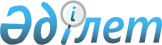 О внесении изменений в решение акима Тупкараганского района от 8 июля 2015 года № 17 "Об образовании избирательных участков по Тупкараганскому району"Решение акима Тупкараганского района Мангистауской области от 06 июня 2016 года № 26. Зарегистрировано Департаментом юстиции Мангистауской области от 30 июня 2016 года № 3072      Примечание РЦПИ.

      В тексте документа сохранена пунктуация и орфография оригинала.

      В соответствии с пунктами 1, 2 статьи 23 Конституционного Закона Республики Казахстан от 28 сентября 1995 года "О выборах в Республике Казахстан" и со статьей 37 Закона Республики Казахстан от 23 января 2001 года "О местном государственном управлении и самоуправлении в Республике Казахстан", аким Тупкараганского района РЕШИЛ:

      1. Внести в решение акима Тупкараганского района от 8 июля 2015 года № 17 "Об образовании избирательных участков по Тупкараганскому району" (зарегистрировано в Реестре государственной регистрации нормативных правовых актов за №2776, опубликовано в газете "Ақкетік арайы" от 22 октября 2015 года №51 и в информационно-правовой системе "Әділет" 29 июля 2015 года) следующие изменения:

      приложение к указанному решению изложить в новой редакции, согласно приложению к настоящему решению.

      2. Оповестить об избирательных участках, избирателей через средства массовой информации с соблюдением требовании статьи 23 Конституционного Закона Республики Казахстан от 28 сентября 1995 года "О выборах в Республике Казахстан".

      3. Государственному учреждению "Аппарат акима Тупкараганского района" (Демеуова Г.) обеспечить государственную регистрацию настоящего решения в органах юстиции, его официальное опубликование в средствах массовой информации и в информационно-правовой системе "Әділет".

      4. Контроль за исполнением настоящего решения возложить на заместителя акима района Алтынгалиева Т.

      5. Настоящее решение вступает в силу со дня государственной регистрации в органах юстиции и вводится в действие по истечении десяти календарных дней после дня его первого официального опубликования.



       "СОГЛАСОВАНО"

      Председатель Тупкараганской

      районной избирательной комиссии

      А. Куанбай

      06 июня 2016 год

 Избирательные участки для проведения голосования и подсчета голосов на территории Тупкараганского района Избирательный участок № 227      Центр: город Форт-Шевченко, улица Досана Тажиулы №9, государственное учреждение "Средняя школа имени Е.Омирбаева", телефон/факс:872938 (код) 22367.

      Границы: дома улиц Досана Тажиулы, Оразмагамбета Турмагамбетулы, Кабиболлы Сыдиыкова, Ибаш Жанболатовой, Жазмаганбета Кызылбаева, Тобанияза Алниязулы, Бимембета Маяулы, Ныгмета Шымырова, Хиту Бекжанова, Нурсултана Онгалбаева, Исы Тиленбайулы, Толесина Алиева, Макаша Бектурганова, Суйнгары Ургенишбайулы, Абая, Мырзагали Алибаева, Мурын Жырау, Есбола Умирбаева, Жамбыла, Астаны, Улана Елубаева, а также дома 5, 6 кварталов микрорайона Жана Кетик города Форт - Шевченко.

 Избирательный участок № 228      Центр: город Форт-Шевченко, улица Маршала Абдихалыкова №51, государственного учреждения "Тупкараганская районная централизованная библиотечная система", телефон/факс: 8 72938 (код) 22252. 

       Границы: дома улиц Жалау Мынбаева, Маршала Абдихалыкова, Шайхы Еркегулова, Сатангула Таджиева, Есторе Оразакова, Келимберди Утебаева, Ермек Даулетовой, Дуйиша Тобышбаева, Ораза Бозахарова, Байбоза Килыбайулы, Сауытбая Масатова, Тилеумурата Кожабекова, Мустахи Бимаганбетова, Икембая Утепбергенова, Лазера Тумышева, а также дома 1, 2, 2а, 3, 4 кварталов микрорайона Жана Кетик города Форт - Шевченко.

 Избирательный участок № 229      Центр: село Баутино, улица 8 Наурыз № 25, государственное учреждение "Школа-гимназия имени Жалау Мынбаева", телефон/факс: 8 72938 (код) 24575.
 Границы: дома улиц Кашагана Куржиманулы, Жанибека Матаева, 8 Наурыз, Виталия Водовского, Саттигула Жангабылова, Калмырзы Беришбаева, Захара Дубского, Жана курылыс, Диханбека Сатимова, Кылыша Надирбаева, Кулмырзы Саудабаева, Изтургана Оразбаева, Абая Кошакбаева села Баутино.

 Избирательный участок № 230      Центр: населенный пункт Аташ села Баутино, улица Алиби Джанкельдина №27, Аташская библиотека государственного учреждения "Тупкараганская районная централизованная библиотечная система", телефон/факс: 8 72938 (код) 24971.

       Границы: дома улиц Аманкельди Иманова, Мурата Ускинбаева, Алиби Джанкельдина, Тау, Заводской, Баялы Аксамбаева населенного пункта Аташ села Баутино.

 Избирательный участок № 231      Центр: село Кызылозен, улица Сатыбалды Сисенбаева №2, государственное коммунальное казенное предприятие "Қызылөзен мәдениет үйі" акимата Тупкараганского района, телефон/факс: 872938 (код) 23851.

       Границы: дома улиц Сатыбалды Сисенбаева, Изтургана Нысанбаева, Дуйсе Бердибекова, Жана ауыл, Шамшырак, Шарай, Джумаша Сагындыкова села Кызылозен, а также животноводческие точки и частные фермерские хозяйства, расположенные на территории села Кызылозен и товарищества с ограниченной ответственностью "Карагантубек".

 Избирательный участок № 232      Центр: село Акшукур, улица Баланжан Кожашевой №5, государственное коммунальное казенное предприятие "Ақшұқыр мәдениет үйі" акимата Тупкаранского района, телефон/факс: 872938 (код) 23249.

      Границы: дома улиц Акжол, Омирзака Нурбаева, Балсулу Сахиевой, Уштерек, Алкуата Кожабергенова, а также дома 4 квартала села Акшукур.

 Избирательный участок № 233      Центр: сельский округ Сайын Шапагатова, улица Макаша Елубаева №81, государственное учреждение "Школа-лицей №1 среднего общего образования", телефон/факс: 8 72938 (код) 31269. 

      Границы: дома улиц Найзабека Есетова, Акназара Жакауова, Таскынбая Шахатова, Сайдима Тумышева, Бисембая Мейрова, Алтынмурата Бекенжанова, Ески ауыл, Жолыбая Шахшабасова, Макаша Елубаева,Бердихана Карайшыкова сельского округа Сайын Шапагатова, а также дома 1, 2, 3, 4, 5, 6 кварталов, животноводческие точки и частные фермерские хозяйства, расположенные на 

      территории сельского округа Сайын Шапагатова и товарищества с ограниченной ответственностью "Жайлау".

 Избирательный участок № 234      Центр: село Таушык, улица Кулшыка Жубайулы №41, государственное коммунальное казенное предприятие "Таушық мәдениет үйі", телефон/факс: 8 72938 (код) 44232.

       Границы: дома улиц Сисена Абдрахманова, Ардагерлер, Толегена Кагазова, Абыла Тилеуулы, Хамидоллы Ельмуханбетова, Кулшыка Жубайулы, Тумена Балтабасулы, дома микрорайона Нурбаулы Тумсык, а также дома 1, 2, 3, 4 кварталов села Таушык, животноводческие точки и частные фермерские хозяйства, расположенные на территории села Таушык и товарищества с ограниченной ответственностью "Таушық" ауыл шаруашылығы".

 Избирательный участок № 235      Центр: село Баутино, Республиканское государственное учреждение "Войсковая часть 2201 "Б" Пограничной службы Комитета национальной безопасности Республики Казахстан", телефон/факс: 8 72938 (код) 24796.

      Границы: Республиканское государственное учреждение "Войсковая часть 2201 "Б" Пограничной службы Комитета национальной безопасности Республики Казахстан" села Баутино; Республиканское государственное учреждение "Войсковая часть 51809" Министерства обороны Республики Казахстан и республиканское государственное учреждение "Войсковая часть 2018" Пограничной службы Комитета национальной безопасности Республики Казахстан" города Форт-Шевченко.

 Избирательный участок № 236      Центр: вахтовый поселок Каражанбас, красный уголок культурно-досугового центра акционерного общества "Каражанбасмунай", телефон/факс: 8 7292 (код) 473613.

       Границы: общежития акционерного общества "Каражанбасмунай" и прочих предприятий, расположенных в вахтовом поселке Каражанбас.

 Избирательный участок № 237      Центр: село Акшукур, улица Балсулу Сахиевой №1, государственное учреждение "Школа – гимназия имени Маршала Абдихалыкова", телефон/факс: 8 72938 (код) 23245.

      Границы: дома улиц Баланжана Кожашевой, Губайдоллы Айдарова, Буркитбая Сарсенова, Жана Коныс, а также дома 1, 3 кварталов и Бегей села Акшукур.

 Избирательный участок № 238      Центр: вахтовый поселок Бузачи, здание "Трейнинг центр", телефон/факс: 87292 (код) 529079.

      Границы: общежития вахтового поселка Бузачи и прочих предприятий расположенных в Северном Бузачи.

 Избирательный участок № 239      Центр: село Акшукур, улица Адек Жанашева №49, государственное учреждение "Акшукурская школа – лицей" отдела образования Тупкараганского района акимата Тупкараганского района, телефон/факс: 8 72938 (код) 50177.

      Границы: дома улиц Султанбая Наубетова, Бекбосына Кадырулы, Жусипа Дуйсенбаева, Дуйиша Досаева, Борсакбая Абилхайырова, Адека Жанашева, Картбая Бекжанова, Узакбая Ескожаева, Жалау Казиева, Тажигула Кезбаева, Мангыбая Туйешиева, а также дома 2 и 5 кварталов села Акшукур.


					© 2012. РГП на ПХВ «Институт законодательства и правовой информации Республики Казахстан» Министерства юстиции Республики Казахстан
				
      Аким района

Т. Асауов
Приложение к решениюакимаТупкараганского района от "6" июня 2016 года №26